АДМИНИСТРАЦИЯ ДМИТРИЕВСКОГО СЕЛЬСКОГО ПОСЕЛЕНИЯГАЛИЧСКОГО МУНИЦИПАЛЬНОГО  РАЙОНА КОСТРОМСКОЙ ОБЛАСТИР А С П О Р Я Ж Е Н И Е от   « 10  »  июня  2015 года  № 34-р   дер. ДмитриевскоеРуководствуясь Федеральным законом  от 09 февраля 2009 года № 8-ФЗ «Об обеспечении доступа к информации о деятельности государственных органов и органов местного самоуправления1.Утвердить Перечень информации о деятельности органов местного самоуправления  Дмитриевского сельского поселения Галичского муниципального района Костромской области, подлежащей размещению на официальном сайте администрации Дмитриевского сельского поселения.2. Контроль за исполнением настоящего распоряжения возложить на заместителя главы администрации сельского поселения.Глава  сельского поселения                                                  А.В.ТютинУтвержденРаспоряжением администрациисельского поселенияот «10» июня 2015 года № 34-рПереченьинформации о деятельности органов местного самоуправления  Дмитриевского сельского поселения  Галичского муниципального  района Костромской области, размещаемой в сети ИнтернетОб утверждении Перечня информации о деятельности органов местного самоуправления Дмитриевского сельского поселения Галичского муниципального района Костромской  области, подлежащей размещению на официальном сайте Дмитриевского сельского поселения№ п/пИнформацияПериодичность размещения иобновленияОтветственный за предоставление информации12341.Общая информация об органах местного самоуправления, в том числе:Общая информация об органах местного самоуправления, в том числе:Общая информация об органах местного самоуправления, в том числе:1.1.Наименование и структура органа местного самоуправления, почтовый адрес, адрес электронной почты, номера телефонов справочных служб органа местного самоуправленияПоддерживается в актуальном состоянииГлавный специалист администрации сельского поселения  1.2.Сведения о полномочиях органа местного самоуправления, а также перечень законов и иных нормативных правовых актов, определяющих эти полномочия, задачи и функцииПоддерживается в актуальном состоянииКонсультант (юрист) администрации сельского поселения 1.3.Перечень подведомственных организаций, сведения об их задачах и функциях, а также почтовые адреса, адреса электронной почты (при наличии), номера телефонов справочных служб подведомственных организацийПо мере необходимости Руководители  подведомственных организаций1.4.Сведения о руководителях органа местного самоуправления, руководителях подведомственных организаций (фамилии, имена, отчества, а также при согласии указанных лиц иные сведения о них)По мере необходимости Главный специалист администрации сельского поселения 1.5.Перечни информационных систем, банков данных, реестров, регистров, находящихся в ведении органа местного самоуправления, подведомственных организацийПо мере необходимости Консультант (юрист)Главный бухгалтерГлавный специалист администрации сельского поселения1.6.Сведения о средствах массовой информации, учрежденных органом местного самоуправления.По мере необходимостиГлавный специалист администрации сельского поселения   2.Информация о нормотворческой деятельности органа местного самоуправления, в том числе:Информация о нормотворческой деятельности органа местного самоуправления, в том числе:Информация о нормотворческой деятельности органа местного самоуправления, в том числе:2.1.Муниципальные правовые акты, изданные органом местного самоуправления, включая сведения о внесении в них изменений, признании их утратившими силу, признании их судом недействующими.При издании, внесении изменений, признании утратившим силу или недействующимГлавный специалист администрации сельского поселения,  консультант(юрист)  администрации сельского поселения  2.2.Тексты проектов муниципальных правовых актов, внесенных в представительный орган местного самоуправленияПри внесении для рассмотренияПредседатель Совета депутатов, консультант (юрист) , главный специалист администрации сельского поселения 2.3.Информация о закупках товаров, работ, услуг для обеспечения муниципальных нужд в соответствии с законодательством Российской Федерации о контрактной системе в сфере закупок товаров, работ, услуг для обеспечения государственных и муниципальных нужд (ссылка на официальный сайт Российской Федерации для размещения информации о размещении заказов www.zakupki.gov.ru )В соответствии с требованиями Федерального закона от 05.04.2013 № 44-ФЗ «О контрактной системе в сфере закупок товаров, работ, услуг для обеспечения государственных и муниципальных нужд»Глава администрации          сельского поселения2.4.Административные регламенты,  стандарты муниципальных услугВ течение недели с момента изменения сведений  Заместитель главы, консультант(юрист), главный специалист администрации сельского поселения2.5.Установленные формы обращений, заявлений и иных документов, принимаемых органом местного самоуправления к рассмотрению в соответствии с законами и иными нормативными правовыми актами, муниципальными правовыми актамиПо мере необходимостиКонсультант(юрист) администрации сельского поселения 2.6.Порядок обжалования муниципальных правовых актов.По мере необходимостиКонсультант( юрист) администрации сельского поселения  3.Информация об участии органа местного самоуправления в целевых и иных программах, а также о мероприятиях, проводимых органом местного самоуправления, в том числе сведения об официальных визитах и о рабочих поездках руководителей и официальных делегаций органа местного самоуправления1 раз в квартал Заместитель главы администрации сельского поселения4.Информация о состоянии защиты населения и территорий от чрезвычайных ситуаций и принятых мерах по обеспечению их безопасности, о прогнозируемых и возникших чрезвычайных ситуациях, о приемах и способах защиты населения от них, а также иная информация, подлежащая доведению органом местного самоуправления до сведения граждан и организаций в соответствии с федеральными законами, законами областиВ течение суток с момента изменения сведенийЗаместитель главы администрации сельского поселения 5.Информация о результатах проверок:Информация о результатах проверок:Информация о результатах проверок:5.1.проведенных органом местного самоуправления, подведомственными организациями в пределах их полномочий;ЕжеквартальноЗаместитель главы администрации, руководители подведомственных организаций сельского поселения 5.2.проведенных в органе местного самоуправления;В течение недели с момента проведенияЗаместитель главы администрации5.3.проведенных в подведомственных организациях.В течение недели с момента проведенияруководители подведомственных организаций  администрации  сельского поселения 6.Тексты официальных выступлений и заявлений руководителя и заместителя руководителя органа местного самоуправления.По мере необходимостиГлава администрации, заместитель главы администрации сельского поселения   7.Статистическая информация о деятельности органа местного самоуправления, в том числе:Статистическая информация о деятельности органа местного самоуправления, в том числе:Статистическая информация о деятельности органа местного самоуправления, в том числе:7.1.Статистические данные и показатели, характеризующие состояние и динамику развития экономической, социальной и иных сфер жизнедеятельности, регулирование которых отнесено к полномочиям органа местного самоуправления.ЕжеквартальноЗаместитель главы администрации сельского поселения 7.2.Сведения об использовании органом местного самоуправления, подведомственными организациями выделяемых бюджетных средствЕжеквартально Главный бухгалтер администрации сельского поселения7.3.Сведения о предоставленных организациям и индивидуальным предпринимателям льготах, отсрочках, рассрочках, о списании задолженности по платежам в бюджеты бюджетной системы Российской ФедерацииЕжеквартальноГлавный бухгалтер администрации сельского поселения   8.Информация о кадровом обеспечении органа местного самоуправления, в том числе:Информация о кадровом обеспечении органа местного самоуправления, в том числе:Информация о кадровом обеспечении органа местного самоуправления, в том числе:8.1.Порядок поступления граждан на муниципальную службу.По мере необходимости Главный специалист администрации сельского поселения  8.2.Сведения о вакантных должностях муниципальной службы, имеющихся в органе местного самоуправления.При объявлении вакансийГлавный специалист администрации сельского поселения   8.3.Квалификационные требования к кандидатам на замещение вакантных должностей муниципальной службы.При объявлении вакансийГлавный специалист администрации сельского поселения   8.4.Условия и результаты конкурсов на замещение вакантных должностей муниципальной службыПри проведении конкурсовГлавный специалист администрации сельского поселения   8.5.Номера телефонов, по которым можно получить информацию по вопросу замещения вакантных должностей в органе местного самоуправления.По мере необходимости Главный специалист администрации сельского поселения  9.Информация о работе органа местного самоуправления с обращениями граждан (физических лиц), организаций (юридических лиц), общественных объединений, государственных органов, органов местного самоуправления, в том числе:Информация о работе органа местного самоуправления с обращениями граждан (физических лиц), организаций (юридических лиц), общественных объединений, государственных органов, органов местного самоуправления, в том числе:Информация о работе органа местного самоуправления с обращениями граждан (физических лиц), организаций (юридических лиц), общественных объединений, государственных органов, органов местного самоуправления, в том числе:9.1.Порядок и время приема граждан (физических лиц), в том числе представителей организаций (юридических лиц), общественных объединений, государственных органов, органов местного самоуправления, порядок рассмотрения их обращений с указанием актов, регулирующих эту деятельность.По мере необходимости Главный специалист администрации сельского поселения 9.2.Фамилия, имя и отчество руководителя или иного должностного лица, к полномочиям которых отнесены организация приема лиц, указанных в подпункте "9.1." настоящего перечня, обеспечение рассмотрения их обращений, а также номер телефона, по которому можно получить информацию справочного характера.По мере необходимости Главный специалист администрации сельского поселения  9.3.Обзоры обращений лиц, указанных в подпункте "9.1." настоящего перечня, а также обобщенную информацию о результатах рассмотрения этих обращений и принятых мерах.Ежеквартально Главный специалист администрации сельского поселения  9.4.Сведения о доходах, об имуществе и обязательствах имущественного характера (ч.6 ст.8 Федерального закона от 25.12.2008 № 273-ФЗ «О противодействии коррупции»)В течение недели с момента представления сведенийГлавный специалист администрации сельского поселения  9.5.Сведения об источниках получения средств, за счет которых совершена сделка по приобретению земельного участка, другого объекта недвижимости, транспортного средства, ценных бумаг, акций (долей участия, паев в уставных (складочных) капиталах организаций), если сумма сделки превышает общий доход лица, замещающего должность муниципальной службы и его супруги (супруга) за три последних года, предшествующих совершению сделки (ч.4 ст.8 Федерального закона от 03.12.2012 № 230-ФЗ «О контроле за соответствием расходов лиц, замещающих государственные должности, и иных лиц их доходам»)В течение недели с момента представления сведенийГлавный специалист администрации сельского поселения  10.Информация об организации экспертизы проектов нормативных правовых актов и иных документов в целях выявления в них положений, способствующих созданию условий для проявления коррупции, в том числе:Информация об организации экспертизы проектов нормативных правовых актов и иных документов в целях выявления в них положений, способствующих созданию условий для проявления коррупции, в том числе:Информация об организации экспертизы проектов нормативных правовых актов и иных документов в целях выявления в них положений, способствующих созданию условий для проявления коррупции, в том числе:10.1Перечень юридических  и физических лиц аккредитованных органом местного самоуправления для проведения независимой экспертизы на коррупциогенность нормативных правовых актов и иных документов (в случае наличия)По мере необходимостиКонсультант(юрист) администрации сельского поселения   10.2.Проекты документов, затрагивающих права, свободы и обязанности человека и гражданина или устанавливающих правовой статус организаций.в течение рабочего дня, соответствующего дню их направления в районную прокуратуру Консультант (юрист), главный специалист администрации сельского поселения (разработчики)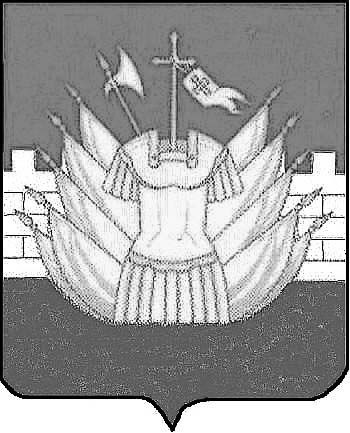 